Publicado en Madrid el 02/11/2021 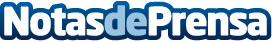 EEVEE Mobility se compromete con la Responsabilidad Social CorporativaEEVEE Mobility permite a los conductores controlar y prever los niveles de reducción de CO2 y predecir el kilometraje, la autonomía, el consumo y el estado de la batería de los vehículos. Más de 75.000 descargas y 10.000 vehículos eléctricos conectados en 63 países ya usan la aplicación para controlar sus costes de recarga en casa, el trabajo y la vía pública. EEVEE Driver 2.0 ahora es compatible con los vehículos eléctricos de BMW, Mini, Ford y MustangDatos de contacto:EEVEE Mobilityhttps://eeveemobility.com/eeveemobility.comNota de prensa publicada en: https://www.notasdeprensa.es/eevee-mobility-se-compromete-con-la Categorias: Automovilismo Marketing Ecología E-Commerce Industria Automotriz http://www.notasdeprensa.es